Fall Mini Consent FormCOVID-19/Health and SafetyI attest that I, __________________, (along with any family or partner that I bring along) am in good health. I consent to stay home if I, or anyone else that I have been in contact with, become ill. I will not come in contact with anyone other than my party. I understand that the photographer is to remain more than 6 feet away and that she will not touch me or anyone in my party; therefore, I am responsible for any children, pets, or outfit/makeup/hair malfunctions. I also understand that my health, and the health of my party, is my responsibility and I personally take on the risks that come with taking these photos.  I will wear a face mask (if directed outside of photos) and will consent to washing my hands or using a sanitizing wipe/gel before touching any props (if applicable). Weather/ReschedulingI understand that the weather is not in the control of the photographer. I will cancel or reschedule if need be.Fees/PaymentI consent to the $20.00 retainer fee, which guarantees my time slot. I understand that I have up to 5 days before the session to cancel. If I do cancel after the 5-day agreement, I forfeit the retainer fee. I do understand, however, that I will receive my retainer fee back if the photographer cancels the session or cannot reschedule. The remaining $80.00 will be due at the time of the session, no exceptions.Client: X_______________________________________________________Photographer: 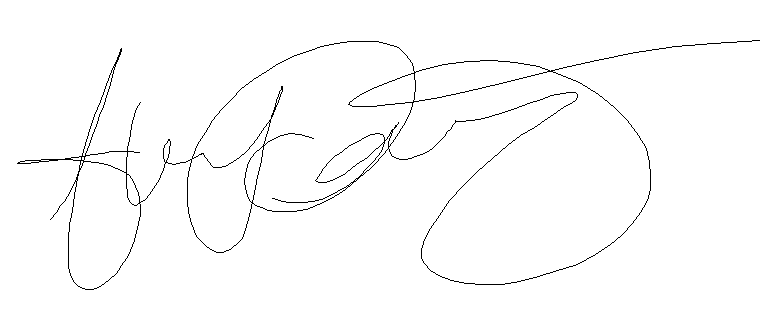 